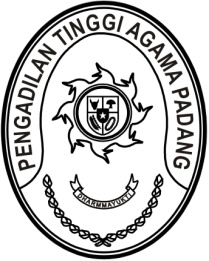 Padang, 5 Februari 2024Yth. Ketua Mahkamah Syar'iyah Acehdi Jl. Teuku Nyak Arief No.37, Jeulingke, Kec. Syiah Kuala, Kota Banda Aceh, AcehSURAT PENGANTARNomor: 0600/KPTA.W3-A/KP1.2.6/II/2024Diterima tanggal …………………………Penerima	Pengirim…………………………………	Ketua Pengadilan Tinggi Agama	Padang…………………….................	Dr. H. Abd. Hamid Pulungan, S.H., M.H.NIP. ………………………….	NIP. 195807051986031001Padang, 5 Februari 2024Yth. Ketua Pengadilan Tinggi Agama Bandar Lampungdi Jl. Basuki Rahmat No.24, Sumur Putri,Kec. Tlk. Betung Utara, Kota Bandar LampungSURAT PENGANTARNomor: 0585/KPTA.W3-A/KP1.2.6/II/2024Diterima tanggal …………………………Penerima	Pengirim…………………………………	Ketua Pengadilan Tinggi Agama	Padang…………………….................	Dr. H. Abd. Hamid Pulungan, S.H., M.H.NIP. ………………………….	NIP. 195807051986031001Padang, 5 Februari 2024Yth. Ketua Pengadilan Tinggi Agama Bandungdi Jalan Soekarno Hatta no. 714, Kec. Cinambo,Gedebage, Kota BandungSURAT PENGANTARNomor: 0586/KPTA.W3-A/KP1.2.6/II/2024Diterima tanggal …………………………Penerima	Pengirim…………………………………	Ketua Pengadilan Tinggi Agama	Padang…………………….................	Dr. H. Abd. Hamid Pulungan, S.H., M.H.NIP. ………………………….	NIP. 195807051986031001Padang, 5 Februari 2024Yth. Ketua Pengadilan Tinggi Agama Bantendi Jl. Raya Pandeglang KM No.7, Tembong,Kec. Serang, Kota Serang, BantenSURAT PENGANTARNomor: 0587/KPTA.W3-A/KP1.2.6/II/2024Diterima tanggal …………………………Penerima	Pengirim…………………………………	Ketua Pengadilan Tinggi Agama	Padang…………………….................	Dr. H. Abd. Hamid Pulungan, S.H., M.H.NIP. ………………………….	NIP. 195807051986031001Padang, 5 Februari 2024Yth. Ketua Pengadilan Tinggi Agama Bengkuludi Jl. Sungai Rupat No.60-A, Pagar Dewa,Kec. Selebar, Kota Bengkulu, BengkuluSURAT PENGANTARNomor: 0588/KPTA.W3-A/KP1.2.6/II/2024Diterima tanggal …………………………Penerima	Pengirim…………………………………	Ketua Pengadilan Tinggi Agama	Padang…………………….................	Dr. H. Abd. Hamid Pulungan, S.H., M.H.NIP. ………………………….	NIP. 195807051986031001Padang, 5 Februari 2024Yth. Ketua Pengadilan Tinggi Agama Gorontalodi Jl. Tinaloga No.5 Kelurahan Dulomo SelatanKec. Kota Utara, Kota Gorontalo SURAT PENGANTARNomor: 0589/KPTA.W3-A/KP1.2.6/II/2024Diterima tanggal …………………………Penerima	Pengirim…………………………………	Ketua Pengadilan Tinggi Agama	Padang…………………….................	Dr. H. Abd. Hamid Pulungan, S.H., M.H.NIP. ………………………….	NIP. 195807051986031001Padang, 5 Februari 2024Yth. Ketua Pengadilan Tinggi Agama Jakartadi Jl. Radin Inten II No.3 5, RT.5/RW.14, Duren Sawit, Kec. Duren Sawit, Kota Jakarta TimurSURAT PENGANTARNomor: 0590/KPTA.W3-A/KP1.2.6/II/2024Diterima tanggal …………………………Penerima	Pengirim…………………………………	Ketua Pengadilan Tinggi Agama	Padang…………………….................	Dr. H. Abd. Hamid Pulungan, S.H., M.H.NIP. ………………………….	NIP. 195807051986031001Padang, 5 Februari 2024Yth. Ketua Pengadilan Tinggi Agama Jambidi Jl. KH. Agus Salim, Kotabaru, Paal Lima,Kec. Kota Baru, Kota Jambi, JambiSURAT PENGANTARNomor: 0591/KPTA.W3-A/KP1.2.6/II/2024Diterima tanggal …………………………Penerima	Pengirim…………………………………	Ketua Pengadilan Tinggi Agama	Padang…………………….................	Dr. H. Abd. Hamid Pulungan, S.H., M.H.NIP. ………………………….	NIP. 195807051986031001Padang, 5 Februari 2024Yth. Ketua Pengadilan Tinggi Agama Kepulauan Riaudi Jl. S.M. Amin No. 2, Tanjung Pinang, Kepulauan RiauSURAT PENGANTARNomor: 0592/KPTA.W3-A/KP1.2.6/II/2024Diterima tanggal …………………………Penerima	Pengirim…………………………………	Ketua Pengadilan Tinggi Agama	Padang…………………….................	Dr. H. Abd. Hamid Pulungan, S.H., M.H.NIP. ………………………….	NIP. 195807051986031001Padang, 5 Februari 2024Yth. Ketua Pengadilan Tinggi Agama Manadodi Jl. Prof. DR. Mr. RSE Koesoema AtmadjaKel. Kima Atas Kec. MapangetSURAT PENGANTARNomor: 0593/KPTA.W3-A/KP1.2.6/II/2024Diterima tanggal …………………………Penerima	Pengirim…………………………………	Ketua Pengadilan Tinggi Agama	Padang…………………….................	Dr. H. Abd. Hamid Pulungan, S.H., M.H.NIP. ………………………….	NIP. 195807051986031001Padang, 5 Februari 2024Yth. Ketua Pengadilan Tinggi Agama Medandi Jl. Kapten Sumarsono No.12, Helvetia Tim.,Kec. Medan Helvetia, Kota MedanSURAT PENGANTARNomor: 0594/KPTA.W3-A/KP1.2.6/II/2024Diterima tanggal …………………………Penerima	Pengirim…………………………………	Ketua Pengadilan Tinggi Agama	Padang…………………….................	Dr. H. Abd. Hamid Pulungan, S.H., M.H.NIP. ………………………….	NIP. 195807051986031001Padang, 5 Februari 2024Yth. Ketua Pengadilan Tinggi Agama Palangka Rayadi Jl. Tjilik Riwut KM 4,5, Bukit Tunggal,Kec. Jekan Raya, Kota Palangka RayaSURAT PENGANTARNomor: 0595/KPTA.W3-A/KP1.2.6/II/2024Diterima tanggal …………………………Penerima	Pengirim…………………………………	Ketua Pengadilan Tinggi Agama	Padang…………………….................	Dr. H. Abd. Hamid Pulungan, S.H., M.H.NIP. ………………………….	NIP. 195807051986031001Padang, 5 Februari 2024Yth. Ketua Pengadilan Tinggi Agama Palembangdi Jl. Jend. Sudirman No.43 KM, RW.5,Pahlawan, Kec. Kemuning, Kota PalembangSURAT PENGANTARNomor: 0596/KPTA.W3-A/KP1.2.6/II/2024Diterima tanggal …………………………Penerima	Pengirim…………………………………	Ketua Pengadilan Tinggi Agama	Padang…………………….................	Dr. H. Abd. Hamid Pulungan, S.H., M.H.NIP. ………………………….	NIP. 195807051986031001Padang, 5 Februari 2024Yth. Ketua Pengadilan Tinggi Agama Pekanbarudi Jl. Jend. Sudirman No.198, 28282,Tengkerang Tengah, Kec. Marpoyan DamaiKota PekanbaruSURAT PENGANTARNomor: 0597/KPTA.W3-A/KP1.2.6/II/2024Diterima tanggal …………………………Penerima	Pengirim…………………………………	Ketua Pengadilan Tinggi Agama	Padang…………………….................	Dr. H. Abd. Hamid Pulungan, S.H., M.H.NIP. ………………………….	NIP. 195807051986031001Padang, 5 Februari 2024Yth. Ketua Pengadilan Tinggi Agama Semarangdi Jl. Hanoman Raya No.18, Krapyak, Kec. Semarang Barat, Kota SemarangSURAT PENGANTARNomor: 0598/KPTA.W3-A/KP1.2.6/II/2024Diterima tanggal …………………………Penerima	Pengirim…………………………………	Ketua Pengadilan Tinggi Agama	Padang…………………….................	Dr. H. Abd. Hamid Pulungan, S.H., M.H.NIP. ………………………….	NIP. 195807051986031001Padang, 5 Februari 2024Yth. Ketua Pengadilan Tata Usaha Negara Palembangdi Jl. Jenderal Ahmad Yani No.67, 13 Ulu,Kec. Seberang Ulu II, Kota PalembangSURAT PENGANTARNomor: 0599/KPTA.W3-A/KP1.2.6/II/2024Diterima tanggal ………………………… Penerima	Pengirim…………………………………	Ketua Pengadilan Tinggi Agama	Padang…………………….................	Dr. H. Abd. Hamid Pulungan, S.H., M.H.NIP. ………………………….	NIP. 195807051986031001Padang, 7 Maret 2024Yth. Ketua Pengadilan Tinggi Agama Kepulauan Riaudi Jl. S.M. Amin No. 2, Tanjung Pinang, Kepulauan RiauSURAT PENGANTARNomor: Diterima tanggal …………………………Penerima	Pengirim…………………………………	Wakil Ketua Pengadilan Tinggi Agama	Padang…………………….................	Dra. Hj. Rosliani, S.H., M.A.NIP. ………………………….	NIP. 196310081989032003No.Naskah Dinas yang DikirimkanBanyaknyaKeterangan1.Dokumen kepegawaian ASN perseorangan an. Drs. Abd. Khalik, S.H., M.H.Drs. Taufik RidhaDrs. Ramli, M.H.Ranie Sayulina, S.H.I., S.K.H., M.H.Muhammad Irfan, S.H.I.Achmad Sofyan Aji Sudrajad, S.H.6 berkasGuna pengecekan kepastian penerimaan berkas tersebut, kami meminta kesediaan untuk mengisi tanda terima dan mengirimkan kembali kepada kami via email  tandaterima@pta-padang.go.id dengan Subject : Tanda Terima Dokumen Kepegawaian ASN PerseoranganNo.Naskah Dinas yang DikirimkanBanyaknyaKeterangan1.Dokumen kepegawaian ASN perseorangan an. Leni Pebriati, S.H.I.Roli Wilpa, S.H.I., M.Sy.Drs. H. Mahyuda, M.A.3 berkasGuna pengecekan kepastian penerimaan berkas tersebut, kami meminta kesediaan untuk mengisi tanda terima dan mengirimkan kembali kepada kami via email  tandaterima@pta-padang.go.id dengan Subject : Tanda Terima Dokumen Kepegawaian ASN PerseoranganNo.Naskah Dinas yang DikirimkanBanyaknyaKeterangan1.Dokumen kepegawaian ASN perseorangan an. Drs. Gusmen YefriAman, S.Ag., S.E., S.H., M.H., M.M.Muhammad Ismet, S.Ag., M.H.Drs. H. Rudi Hartono, S.H.Doni Dermawan, S.Ag., M.H.IDr. Khoiruddin Hasibuan, Lc.,M.A.Drs. H. R. M. Zaini, S.H., M.H.I.Dra. Niswati8 berkasGuna pengecekan kepastian penerimaan berkas tersebut, kami meminta kesediaan untuk mengisi tanda terima dan mengirimkan kembali kepada kami via email  tandaterima@pta-padang.go.id dengan Subject : Tanda Terima Dokumen Kepegawaian ASN PerseoranganNo.Naskah Dinas yang DikirimkanBanyaknyaKeterangan1.Dokumen kepegawaian ASN perseorangan an. H. A. Havizh Martius, S.Ag., S.H., M.H.Dra. Hj. Yuhi, M.A.Isrizal Anwar, S.Ag., M.Hum.Drs. H. Armen, S.H.4 berkasGuna pengecekan kepastian penerimaan berkas tersebut, kami meminta kesediaan untuk mengisi tanda terima dan mengirimkan kembali kepada kami via email  tandaterima@pta-padang.go.id dengan Subject : Tanda Terima Dokumen Kepegawaian ASN PerseoranganNo.Naskah Dinas yang DikirimkanBanyaknyaKeterangan1.Dokumen kepegawaian ASN perseorangan an. Efidatul Akhyar, S.Ag.Ummu R. Siregar, S.H., S.H.I., M.H.Ayu Mulya, S.Hi., M.H.Liza Roihanah, S.H.I., M.H.Dra. Hj. Jubaedah, S.H., M.H.5 berkasGuna pengecekan kepastian penerimaan berkas tersebut, kami meminta kesediaan untuk mengisi tanda terima dan mengirimkan kembali kepada kami via email  tandaterima@pta-padang.go.id dengan Subject : Tanda Terima Dokumen Kepegawaian ASN PerseoranganNo.Naskah Dinas yang DikirimkanBanyaknyaKeterangan1.Dokumen kepegawaian ASN perseorangan an. Len Yurni, S.E., S.H.1 berkasGuna pengecekan kepastian penerimaan berkas tersebut, kami meminta kesediaan untuk mengisi tanda terima dan mengirimkan kembali kepada kami via email  tandaterima@pta-padang.go.id dengan Subject : Tanda Terima Dokumen Kepegawaian ASN PerseoranganNo.Naskah Dinas yang DikirimkanBanyaknyaKeterangan1.Dokumen kepegawaian ASN perseorangan an. Dr.Hj. Nurlen Afriza, M.Ag.Mursyida, S.Ag., M.H.Drs. H. Sarnidi, S.H., M.H.Deswita, S.H.I.Misharni, S.H.5 berkasGuna pengecekan kepastian penerimaan berkas tersebut, kami meminta kesediaan untuk mengisi tanda terima dan mengirimkan kembali kepada kami via email  tandaterima@pta-padang.go.id dengan Subject : Tanda Terima Dokumen Kepegawaian ASN PerseoranganNo.Naskah Dinas yang DikirimkanBanyaknyaKeterangan1.Dokumen kepegawaian ASN perseorangan an. Elmishbah Ase, S.H.I.Dra. Hj. Ermiwati. BDra. Hj. BetnawatiDrs. H. Dasril, S.H., M.H.Drs. Suhaimi, M.A.Dr. Abd. Hakim, M.H.I.Dr. Irsyadi, S.Ag., M.Ag.7 berkasGuna pengecekan kepastian penerimaan berkas tersebut, kami meminta kesediaan untuk mengisi tanda terima dan mengirimkan kembali kepada kami via email  tandaterima@pta-padang.go.id dengan Subject : Tanda Terima Dokumen Kepegawaian ASN PerseoranganNo.Naskah Dinas yang DikirimkanBanyaknyaKeterangan1.Dokumen kepegawaian ASN perseorangan an. Dra. Hj. Hasnidar, M.H.Hj. Nurmaisal, S.Ag.,M.H.2 berkasGuna pengecekan kepastian penerimaan berkas tersebut, kami meminta kesediaan untuk mengisi tanda terima dan mengirimkan kembali kepada kami via email  tandaterima@pta-padang.go.id dengan Subject : Tanda Terima Dokumen Kepegawaian ASN PerseoranganNo.Naskah Dinas yang DikirimkanBanyaknyaKeterangan1.Dokumen kepegawaian ASN perseorangan a.n.Drs. Salwi, S.H.1 berkasGuna pengecekan kepastian penerimaan berkas tersebut, kami minta mengisi tanda terima dan mengirimkan kembali kepada kami via email  tandaterima@pta-padang.go.id dengan Subject : Tanda Terima Buku BiografiNo.Naskah Dinas yang DikirimkanBanyaknyaKeterangan1.Dokumen kepegawaian ASN perseorangan an. Agus Sopyan, S.H.I., M.H.Muhammad Sarkawi, S.H.I.Nuzul Lubis, S.H.I., M.A.Riki Handoko, S.H.I., M.H.4 berkasGuna pengecekan kepastian penerimaan berkas tersebut, kami meminta kesediaan untuk mengisi tanda terima dan mengirimkan kembali kepada kami via email  tandaterima@pta-padang.go.id dengan Subject : Tanda Terima Dokumen Kepegawaian ASN PerseoranganNo.Naskah Dinas yang DikirimkanBanyaknyaKeterangan1.Dokumen kepegawaian ASN perseorangan a.n.Erwin Efendi, S.H.Drs. Syarkasyi, M.H.2 berkasGuna pengecekan kepastian penerimaan berkas tersebut, kami minta mengisi tanda terima dan mengirimkan kembali kepada kami via email  tandaterima@pta-padang.go.id dengan Subject : Tanda Terima Buku BiografiNo.Naskah Dinas yang DikirimkanBanyaknyaKeterangan1.Dokumen kepegawaian ASN perseorangan a.n.Nadilah Tilarah, A.Md.A.B.1 berkasGuna pengecekan kepastian penerimaan berkas tersebut, kami minta mengisi tanda terima dan mengirimkan kembali kepada kami via email  tandaterima@pta-padang.go.id dengan Subject : Tanda Terima Buku BiografiNo.Naskah Dinas yang DikirimkanBanyaknyaKeterangan1.Dokumen kepegawaian ASN perseorangan an. Wachid Baihaqi, S.H.I., M.H.Liza, S.Sy.H. Zulkifli, S.Ag.Dra. Hj. Dewi WartiDrs. Lazuarman, M.Ag.Miftah Hurrahmah, S.H.I.6 berkasGuna pengecekan kepastian penerimaan berkas tersebut, kami meminta kesediaan untuk mengisi tanda terima dan mengirimkan kembali kepada kami via email  tandaterima@pta-padang.go.id dengan Subject : Tanda Terima Dokumen Kepegawaian ASN PerseoranganNo.Naskah Dinas yang DikirimkanBanyaknyaKeterangan1.Dokumen kepegawaian ASN perseorangan an. Drs. Media Rinaldi, M.A.Evi Sofyah, S.Ag., M.H.Indra Fitriadi, S.Ag., M.Ag.Syafrul, S.H.I., M.Sy.4 berkasGuna pengecekan kepastian penerimaan berkas tersebut, kami meminta kesediaan untuk mengisi tanda terima dan mengirimkan kembali kepada kami via email  tandaterima@pta-padang.go.id dengan Subject : Tanda Terima Dokumen Kepegawaian ASN PerseoranganNo.Naskah Dinas yang DikirimkanBanyaknyaKeterangan1.Dokumen kepegawaian ASN perseorangan a.n.Tiara Antonisa Wielna, A.Md.A.B.1 berkasGuna pengecekan kepastian penerimaan berkas tersebut, kami minta mengisi tanda terima dan mengirimkan kembali kepada kami via email  tandaterima@pta-padang.go.id dengan Subject : Tanda Terima Buku BiografiNo.Naskah Dinas yang DikirimkanBanyaknyaKeterangan1.Dokumen kepegawaian ASN perseorangan an. Dr. Hj. Nurlen Afriza, M.Ag.1 berkasGuna pengecekan kepastian penerimaan berkas tersebut, kami meminta kesediaan untuk mengisi tanda terima dan mengirimkan kembali kepada kami via email  tandaterima@pta-padang.go.id dengan Subject : Tanda Terima Dokumen Kepegawaian ASN Perseorangan